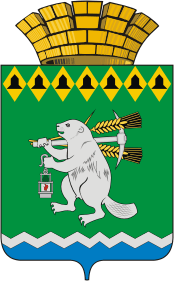 Администрация Артемовского городского округаП О С Т А Н О В Л Е Н И Еот _______________                                                                                               № __________Об утверждении  Административного регламента предоставления муниципальной услуги  «Перевод жилого помещения в нежилое помещение и нежилого помещения в жилое помещение»В соответствии с Федеральными законами от 27 июля 2010 года № 210-ФЗ «Об организации предоставления государственных и муниципальных услуг»,        от 06 октября 2003 года № 131-ФЗ «Об общих принципах организации местного самоуправления в Российской Федерации», постановлением Администрации Артемовского городского округа от 30.08.2019 № 980-ПА «Об утверждении порядка разработки, проведения экспертизы и утверждения административных регламентов предоставления муниципальных услуг органами местного самоуправления Артемовского городского округа», принимая во внимание типовой административный регламент предоставления муниципальной услуги «Перевод жилого помещения в нежилое помещение и нежилого помещения в жилое помещение», разработанный Министерством строительства и развития инфраструктуры Свердловской области, руководствуясь статьями 30, 31 Устава Артемовского городского округа,ПОСТАНОВЛЯЮ:	1. Утвердить Административный регламент предоставления муниципальной услуги «Перевод жилого помещения в нежилое помещение и нежилого помещения в жилое помещение» (Приложение).  2.  Постановление Администрации Артемовского городского округа            от 06.04.2022  №  324-ПА «Об утверждении Административного регламента предоставления муниципальной услуги «Перевод жилого помещения в нежилое помещение и нежилого помещения в жилое помещение» признать утратившим силу.3.  Настоящее постановление вступает в силу со дня его официального опубликования.  4. Постановление опубликовать в газете «Артемовский рабочий», разместить на Официальном портале правовой информации Артемовского городского округа (www.артемовский-право.рф) и на официальном сайте Артемовского городского округа в информационно-телекоммуникационной сети «Интернет».5.  Контроль за исполнением постановления возложить на заместителя главы Администрации Артемовского городского округа Миронова А.И.Глава Артемовского городского округа                                            К.М. Трофимов                                                    СОГЛАСОВАНИЕпроекта постановления Администрации Артемовского городского округа«Об утверждении  Административного регламента предоставления муниципальной услуги  «Перевод жилого помещения в нежилое помещение и нежилого помещения в жилое помещение» Постановление разослать: Управление архитектуры и градостроительства Администрации Артемовского городского округа.Исполнитель: Кашапова Наталья Борисовна8 (34363) 5-16-36 (доб. 204)ДолжностьФамилия и инициалыСроки и результаты согласованияСроки и результаты согласованияСроки и результаты согласованияДолжностьФамилия и инициалыДата поступления на согласованиеДата согласованияЗамечания и подписьЗаместитель главы Администрации Артемовского городского округа Миронов А.И.Заведующий отделом организации и обеспечения деятельности Администрации Артемовского городского округа Мальченко Д.П.Заведующий юридическим отделом Администрации Артемовского городского округа Пономарева Е.В.Заведующий отделом экономики, инвестиций и развития  Администрации Артемовского городского округаКириллова О.С.Начальник Управления архитектуры и градостроительства Администрации Артемовского городского округаСизова О.В.